Итоговая работа по биологии 7 класс.I. Выберите из предложенных вариантов один правильный ответ.1. Наука, целью которой является распределение живых организмов по группам в соответствии со степенью их сходства  и родства – это:                         а)зоология; б)систематика; в)экология; г)анатомия 2. К семейству розоцветных относится:                        а)яблоня; б)одуванчик; в)ламинария; г)картофель3. Какой уровень организации живого представляет хвойный лес?
                        а) биоценотический; б) биосферный; в) популяционно-видовой; г) организменный4. Параллельное жилкование листьев характерно для:                         а)сложноцветных; б)однодольных; в)двудольных; г)бобовых.5. Семена защищены околоплодником у:                          а)папоротников; б)голосеменных; в)водорослей; г)покрытосеменных.6. Стелющийся стебель имеет:                            а)пальма; б)ива; в)полынь; г)арбуз.7.Белый гриб относится к грибам:                            а)плесневым; б)шляпочным; в)дрожжевым; г)одноклеточным.12. Сетчатое жилкование листьев характерно для:                           а)крестоцветных; б)злаковых; в)мохообразных; г)однодольных.13. Стержневую корневую систему имеет:                            а)одуванчик; б)лук; в)рис; г)овёс.14. Мох размножается:                              а)коробочкой; б)спорами; в)листьями; г)ризоидами.15. Одноклеточная водоросль, не имеющая жгутиков – это:                              а)улотрикс; б)хламидомонада; в)спирогира; г)хлорелла.16. Соцветие корзинка у:                               а)ромашки; б)клевера; в)дуба; г)овса.17. В семенах пшеницы питательные вещества содержатся в:                             а)кожуре; б)семядолях; в)эндосперме; г)корешке.18. Плод сливы называется:                               а)орешек; б)ягода; в)костянка; г)коробочка.19. Видоизменённый корень имеет:                                 а)черёмуха; б)морковь; в)огурец; г)баклажан.20. Теория Дарвина утверждает, что все организмы:                            а) неизменные и созданы высшими силами; б) сначала были созданы, а затем эволюционировали   естественным путем; в) возникли и эволюционировали естественным путем21. Естественный отбор –это:  а) выживание одних особей за счет гибели других; б) выживание наиболее мелких организмовв) результат изменчивости22. Бактерии, вызывающие ангину, относят к группе:а) автотрофных бактерий, б) бактерий гниения,  в) бактерий паразитов, г) бактерий сапрофитов.24. В приведённой ниже таблице между позициями первого и второго столбца имеется взаимосвязь.Какое понятие следует вписать на место пропуска в этой таблице?27. Что отсутствует в клетках бактерий? Выберите три верных ответа из шести и запишите в таблицу цифры, под которыми они указаны.  	 1) цитоплазма; 2) митохондрии; 3) молекулы АТФ; 4) ядерная оболочка;                                   5) эндоплазматическая сеть;   6) нуклеиновые кислоты28. Рассмотрите рисунок. Какой организм представлен на рисунке? Что обозначено буквой А?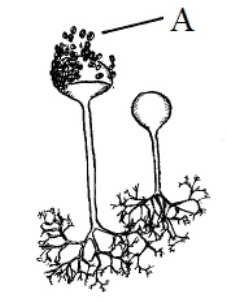 23.Установите соответствие между классами, к которому относят растения.23.Установите соответствие между классами, к которому относят растения.23.Установите соответствие между классами, к которому относят растения.23.Установите соответствие между классами, к которому относят растения.Признаки однодольных и двудольных растенийПризнаки однодольных и двудольных растенийКЛАССКЛАСС1Горох, бобы, фасольА)Двудольные 2Кукуруза, овес, пшеницаБ)Однодольные3Лилия, тюльпан, рис4Шиповник, одуванчик, огурец5Подсолнечник, грецкий орех, крапива  6 Арбуз, редис, земляника.123456ЦелоеЧасть…СемяКореньБоковой корень 1) плод         2) соцветие        3) цветок        4) плодовое тело 1) плод         2) соцветие        3) цветок        4) плодовое тело 1) плод         2) соцветие        3) цветок        4) плодовое тело 1) плод         2) соцветие        3) цветок        4) плодовое тело 1) плод         2) соцветие        3) цветок        4) плодовое тело 1) плод         2) соцветие        3) цветок        4) плодовое тело 1) плод         2) соцветие        3) цветок        4) плодовое тело 1) плод         2) соцветие        3) цветок        4) плодовое тело25. В приведённой ниже таблице между позициями первого и второго столбца имеется взаимосвязь.Какое понятие следует вписать на место пропуска в этой таблице?25. В приведённой ниже таблице между позициями первого и второго столбца имеется взаимосвязь.Какое понятие следует вписать на место пропуска в этой таблице?26. На рисунке изображена схема строения цветка. Какой буквой обозначена часть цветка, в которой происходит развитие пыльцы?  1) А     2) Б       3) В    4) Г